2. pielikumsMārupes novada pašvaldības domes 2023.gada 26.jūlijasaistošajiem noteikumiem Nr.30/2023Mārupes novada pašvaldības Interešu izglītības un pieaugušo neformālās izglītības programmu licencēšanas komisijai_________________________________(fiziskās personas vārds, uzvārds)_________________________________(personas kods)_________________________________ (deklarētās dzīvesvietas adrese)      _________________________________(kontaktpersona)_________________________________(tālruņa Nr.) _________________________________(e-pasta adrese)                                       IESNIEGUMSLūdzu izsniegt licenci  /pagarināt licences termiņu   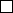 interešu izglītības programmai (programmām) pieaugušo neformālās izglītības programmai (programmām) _____________________________________________________________________(programmas nosaukums)_____________________________________________________________________(programmas nosaukums)_____________________________________________________________________(programmas nosaukums)Programmas/u īstenošanas vietas adrese  _____________________________________________________________________________________________________________________Pielikumā:Licences izsniegšanas nolūkam Mārupes novada pašvaldība veiks Jūsu norādītās personas datu apstrādi saskaņā ar Eiropas Parlamenta un Padomes regulu Nr.2016/679 par fizisku personu aizsardzību attiecībā uz personas datu apstrādi un šādu datu brīvu apriti. Ar Mārupes novada pašvaldības datu privātuma politiku var iepazīties pašvaldības tīmekļvietnē www.marupe.lv  Apliecinu, ka visa sniegtā informācija ir patiesa, un apņemos ievērot visas saistošo noteikumu prasības.______________________     (datums)__________________	     __________________(paraksts)  	                                              (paraksta atšifrējums)